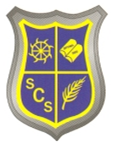 Recommended websiteshttps://pages.sumdog.com/https://www.topmarks.co.ukhttps://www.primarygames.com/math.phphttps://www.phonicsplay.co.uk/login: march20password: homehttp://www.bbc.co.uk/schools/websites/4_11/site/numeracy.shtmlwww.twinkl.co.uk  (offering a free trial for all)